ОТДЕЛ ПО ОБРАЗОВАНИЮ АДМИНИСТРАЦИИ СУРОВИКИНСКОГО МУНИЦИПАЛЬНОГО РАЙОНА ВОЛГОГРАДСКОЙ ОБЛАСТИПРИКАЗОт 29.08.2019						              № 129А
О дополнительных мерах по исключению доступа к Интернет – ресурсам, несовместимым с задачами образования и воспитания обучающихся       В целях исключения доступа к Интернет-ресурсам, несовместимым с задачами образования и воспитания обучающихся и недопущения нарушений законодательства РФ, направленного на защиту детей от распространения информации, наносящей вред их нравственному и духовному развитию приказываю:1.Провести 13 сентября 2019 года обучающий семинар для руководителей образовательных организаций, учителей информатики общеобразовательных организаций, ответственных за контентную фильтрацию и включить вопросы настройки систем контентной фильтрации в программу семинара учителей информатики.2. Организовать мониторинг за использованием системы контентной фильтрации в образовательных организациях Суровикинского муниципального района.3. Разместить на сайте образовательных организаций рекомендации по бесперебойному функционированию системы контентной фильтрации. 4. Рекомендовать руководителям общеобразовательных организаций принять исчерпывающие меры по исключению доступа к Интернет-ресурсам, несовместим с задачами образования и воспитания обучающихся. 5. Контроль исполнения данного приказа возложить на Кукарину О.К. заместителя начальника Отдела по образованию.Начальник отдела по образованию          С.А.Забазнов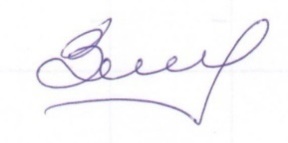 